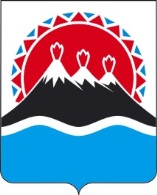 П О С Т А Н О В Л Е Н И ЕПРАВИТЕЛЬСТВА  КАМЧАТСКОГО КРАЯ             г. Петропавловск-КамчатскийПРАВИТЕЛЬСТВО ПОСТАНОВЛЯЕТ:Внести в постановление Правительства Камчатского края от 05.07.2018 № 265-П «Об утверждении порядка предоставления субсидий из краевого бюджета юридическим лицам – государственным унитарным предприятиям Камчатского края, в целях финансового обеспечения затрат, связанных с содержанием зданий и помещений, находящихся в государственной собственности Камчатского края» следующие изменения:, в наименовании  слово «содержанием» заменить словом «эксплуатацией»;в части 1 слово «содержанием» заменить словом «эксплуатацией».	Внести в приложение к постановлению Правительства Камчатского края от 05.07.2018 № 265-П следующие изменения:в части 1 слово «содержанием» заменить словом «эксплуатацией»часть 3 изложить в следующей редакции:	«3.     К категории получателей субсидий относятся юридические лица – государственные унитарные предприятия Камчатского края,  осуществляющие деятельность в сфере эксплуатации нежилого и жилого фонда, являющегося государственной собственностью (далее – получатели субсидий), являющегося государственной собственностью Камчатского края, и имеющие закрепленные на праве хозяйственного ведения здания и помещения, находящиеся в государственной собственности Камчатского края (далее- здания и помещения).».в части 6 подпункт 4 изложить в следующей редакции:«4) расчет и технико-экономическое обоснование затрат, связанных с   эксплуатацией зданий и помещений.».3.     Настоящее постановление вступает в силу через 10 дней после дня его официального опубликования и распространяется на правоотношения, возникшие с 01 января 2020 года. Губернатор Камчатского края			  	                  В.И. ИлюхинСОГЛАСОВАНО:Никитина Юлия Николаевна +7 (4152)412-058Пояснительная запискак проекту постановления Правительства Камчатского края«О внесении изменения в приложение к постановлению Правительства Камчатского края от 05.07.2018 № 265-П «Об утверждении порядка предоставления субсидий из краевого бюджета юридическим лицам – государственным унитарным предприятиям Камчатского края, в целях финансового обеспечения затрат, связанных с содержанием зданий и помещений, находящихся в государственной собственности Камчатского края»Настоящий проект постановления Правительства Камчатского края разработан в соответствии со статьей 78 Бюджетного кодекса Российской Федерации.Проект постановления Правительства Камчатского края размещен 26.12.2019 на официальном сайте исполнительных органов государственной власти Камчатского края в сети Интернет для проведения в срок до 01.01.2020 независимой антикоррупционной экспертизы, по окончании данного срока экспертных заключений не поступило.Принятие представленного проекта постановления Правительства Камчатского края не потребует дополнительного финансирования из краевого бюджета.№О внесении изменений в постановление Правительства Камчатского края от 05.07.2018 № 265-П «Об утверждении порядка предоставления субсидий из краевого бюджета юридическим лицам – государственным унитарным предприятиям Камчатского края, в целях финансового обеспечения затрат, связанных с содержанием зданий и помещений, находящихся в государственной собственности Камчатского края»Вице – губернатор Камчатского края - руководитель Аппарата Губернатора и Правительства Камчатского краяА.Ю. ВойтовВрИО Министра имущественных и земельных отношений Камчатского краяМинистр финансов Камчатского края И.В. МищенкоС.Л. ТечкоНачальник Главного правового управления Губернатора и Правительства Камчатского краяС.Н. Гудин